The purpose of this report is to communicate the referral outcome in accordance with RCW 51.32.095, WAC 296-19A-050 and WAC 296-19A-060(2), and the Vocational Recovery Referral guideline located in the Vocational Recovery Reference Manual.Section 1Address the Return-to-Work Options with the Employer of Injury Section 2Address the Return-to-Work Options with New EmployerSection 3Describe the vocational recovery plan for assessmentPreferred Worker ProgramJob Analysis and Descriptions:Department of Labor and IndustriesClaimsPO Box 44291Olympia WA 98504-4291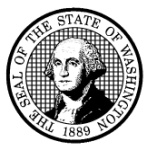 Vocational Recovery Referral Closing ReportFurther ServicesDate of ReportWorker NameWorker NameClaim NumberClaim NumberAssigned VRC NameVRC Provider NumberVRC Phone NumberVRC Phone NumberVRC SignatureVRC SignatureDate SignedDate SignedDate Worker Contacted RE: SAS1Date RTW Options Ruled OutDescribe exploration of options with the worker and employer. Include exploration with the worker of alternate work, Stay at Work and Preferred Worker programs, and job modification with the employer.Outline the work you did to enable your client to return to work with a new employer. Include job search readiness activities and alternate work explored.  Refer to the Vocational Recovery guideline located in the Vocational Recovery Reference Manual.What are the worker’s goals?What steps or interventions are required for the worker to re-enter the workforce?Describe the worker’s medical status and any planned treatment.Did you submit an application to the claim file?YesNoIf yes, date submitted:____________If no, please explainIf no, please explainIf no, please explainIf no, please explainIf no, please explainIf no, please explainIf no, please explainDid you attach all of the medically reviewed JAs and/or JDs?YesNoIf no, please explainIf no, please explainIf no, please explainIf no, please explainIf no, please explainIf no, please explainPlease list all attachments: